Téma: Rozvíjíme svoje pisatelské dovednosti.Žáci se naučili, že každý příběh má svůj začátek, prostředek a konec.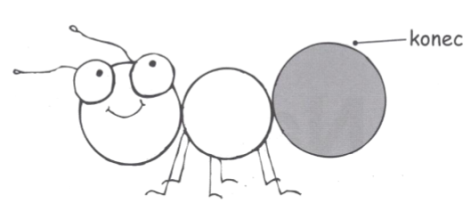 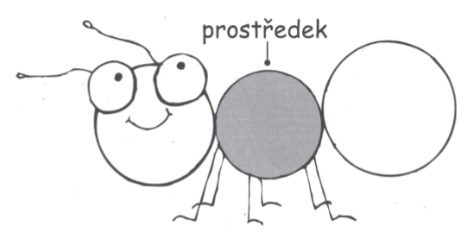 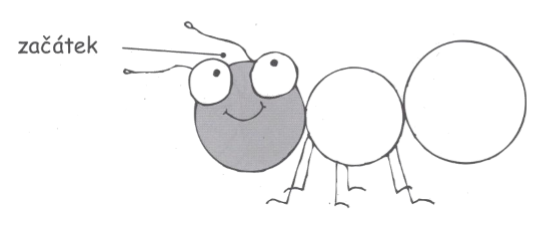 Zapoj fantazii a zkus vymyslet svůj vlastní příběh (stačí 5 krátkých vět), kterýmůžeš doplnit pěkným obrázkem. Požádej rodiče, ať tvoji práci ofotí a pošlou na můj email.Příběh o obroviZAČÁTEK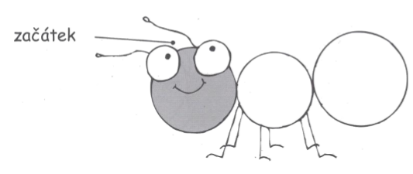 Jak obr vypadá? Kde se příběh odehrává? PROSTŘEDEK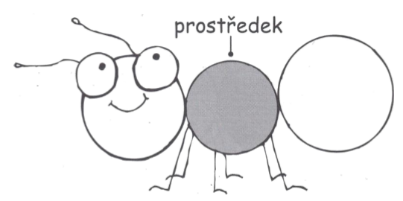 Co obr dělal? Co se obrovi stalo? Jaké nastaly potíže? KONECCo se stalo nakonec? Jak to skončilo?